AUTO STOCK ITEM CREATION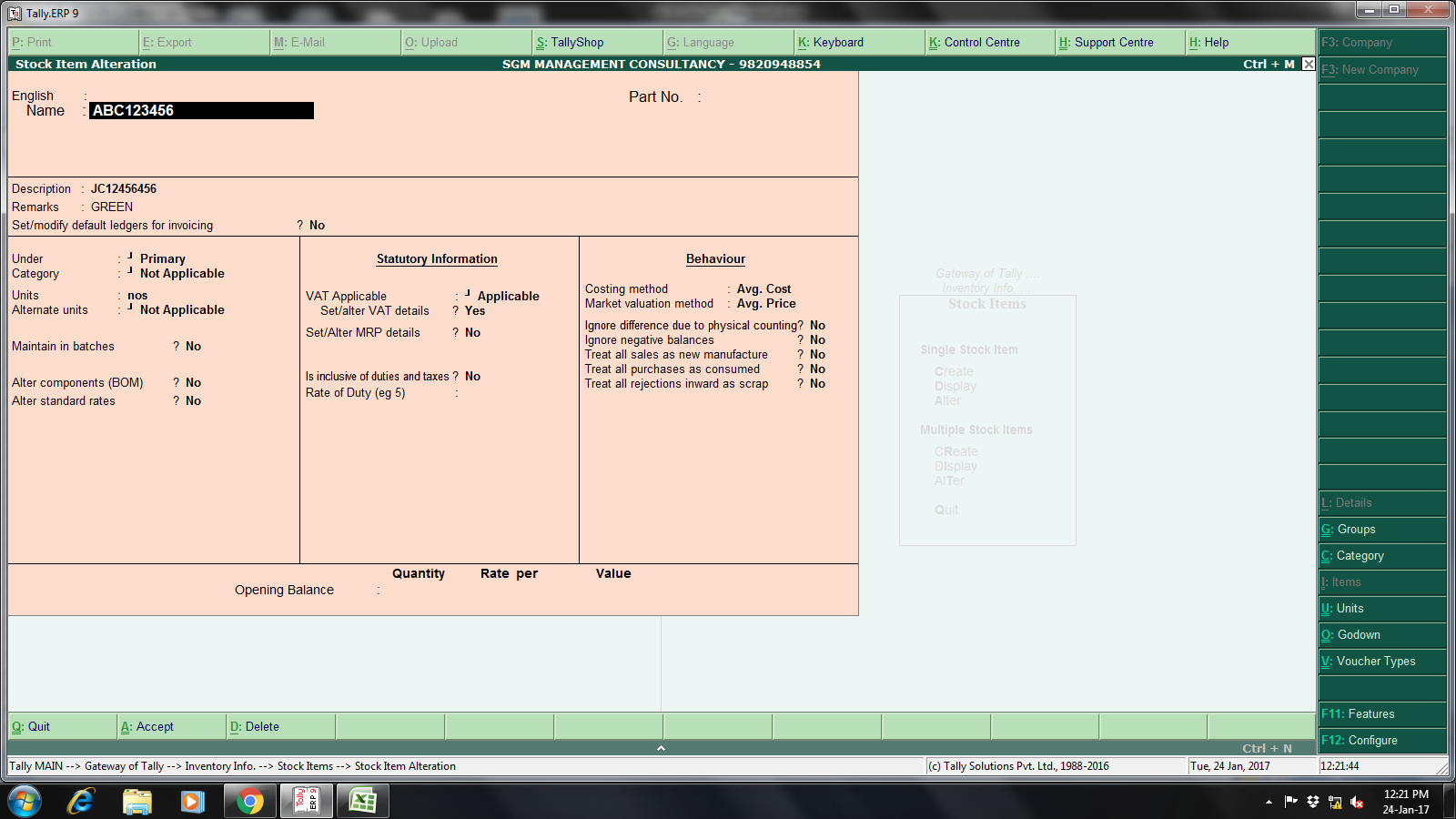 